Health and Safety PolicySt Francis Polish School 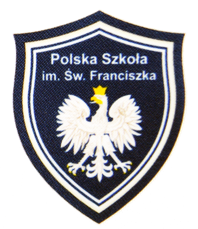 Address: Bexley Road, DA8 3HQ ErithDate: 20. 04. 2022Review Date: 20. 04. 2023Policy StatementThis policy covers staff, pupils, visitors and other users of the premises. It aims to show how the Governors and Head Teacher discharge their duties under the Health and Safety at Work etc Act 1974.The Management Team of the School and the Governing Body are committed to ensuring the Health and Safety of everybody involved in the school. We aim to:Ensure that all reasonable steps are taken to ensure the health, safety and welfare of users of the premises and all participants in school trips.Establish and maintain safe working procedures for staff and pupils.To provide and maintain safe school buildings and safe equipment for use in schoolDevelop safety awareness, by appropriate training if necessary, amongst staff, pupils and others who help in school.Formulate and implement effective procedures for use in the event of fire and other emergencies.Investigate accidents and take steps to prevent a re-occurrence.Signed Sylwia Benet		Signed Marek Bednarz  Head Teacher			Chair of GovernorsDated 20.05.2022Roles and ResponsibilitiesThe Governing Body has ultimate control of the school. They will:Decide policy.Give strategic guidance.Monitor and review health and safety issues.Ensure adequate resources for health and safety are available.Take steps to ensure plant, equipment and systems of work are safe.Ensure that the school provides adequate training, information, instruction, induction and supervision to enable everyone in the school to be safe.Maintain the premises in a condition that is safe and without significant risk.Provide a working environment that is safe and healthy.Provide adequate welfare facilities for staff & pupils. In their critical friend role, maintain an interest in all the health and safety matters.Review and monitor the effectiveness of this policy.The Head Teacher is responsible for the day to day running of the school. They will:
Promote a positive, open health and safety culture in schoolReport to Governors on key health and safety issuesSeek advice from other organisations or professionals, such as the Health and Safety Executive, safety advisers etc. as and when necessaryEnsure that all staff co-operate with the policyDevise and implement safety proceduresEnsure that risk assessments are reviewed on an annual basisEnsure relevant staff have access to appropriate trainingCorrespond with the Facilities Manager every week to ensure any building/grounds issues are dealt with in a timely mannerCarry out a frequent fire alarmFully co-operate with health and safety arrangements during larger building projectsAll School Staff will:
Read the Health and Safety PolicyComply with the School’s health and safety arrangementsTake reasonable care of their own and other people’s health and safetyLeave the classroom / playground / office in a reasonably tidy and safe conditionFollow safety instructions when using equipmentSupervise pupils and advise them on how to use equipment safelyReport practices, equipment or physical conditions that may be hazardous to their line manager and/or the appropriate member of staffFollow the accident reporting procedureIn accordance with the school rules and procedures on discipline, Pupils will:Follow safety and hygiene rules intended to protect the health and safety of themselves and othersFollow safety instructions of teaching and support staff, especially in an emergencyArrangements Accidents and Incident ReportingThe accident reporting associated paperwork can be found in a Staff RoomAdministration of MedicinesMedication is only administered to pupils within the parental consent Medicines are kept in a locked cupboard in the school officeThe only exceptions to this are asthma medication and ‘epipens’ (following discussion with parents)  which may be kept in appropriate locations, out of the reach of other pupils, as appropriateThe doses administered during the school day are to be kept to the minimum, e. g. a course of antibiotics requiring four doses a day  - only one dose (lunchtime) will normally need to be administered at school  
Control of Hazardous SubstancesThe use of hazardous substances in school will be kept to a minimumThe Site Manager (with appropriate support from senior managers) will complete a COSHH assessment for all hazardous substances used on site The associated procedures and control measures will be funded and enforcedEducational VisitsAll off site trips will be subject to risk assessment 
Fire Safety & Evacuation of the BuildingFire exits have appropriate signagePlans showing exit routes are displayed by the door of each classroomA fire drill is practised and documented once a term by xxxxxxxxEvacuation times and any issues which arise are reported to the GovernorsFire extinguishers are checked annually by xxxxxxxxA separate fire safety policy and risk assessment has been produced
First Aid ProvisionThe school has carried out a first aid risk assessment to ascertain the required number of first aiders and the location / number of first aid kitsPortable first aid kits are taken on educational visitsIf the risk assessment dictates that it is necessary, a qualified first aider will be present on the trips Manual HandlingPupils and staff must only lift equipment and furniture within their own individual capabilityManual handling training will be provided for appropriate members of staff including, if necessary, include how to lift pupils safely
Playground EquipmentPlayground equipment and it’s use is supervised during all breaks during the school dayIf the equipment is used during lesson time supervision is again maintainedA decision is made, recorded and enforced if inclement weather (damp / icy) means that equipment becomes unsafe to use on a particular day
Playground SupervisionAppropriate levels of supervision will be maintained in playgrounds as described in the playground risk assessmentPregnant Members of StaffThe school procedures for pregnant members of staff will be followed.
Risk AssessmentThe school maintains a comprehensive set of risk assessments that cover curriculum based activities in school; school visits and the running of the school building and grounds.Slips Trips and Falls on the LevelThe potential for slips trips and falls in school has been risk assessed and appropriate controls have been put in placeThis includes working procedures for mopping floors, absorbent floor mats near entrances and regular hazard spotting inspections
Snow and IceA plan has been produced outlining the main pedestrian routes that the site staff will strive to keep open during snowy and icy conditions If it becomes impossible to keep these routes clear the head teacher is informed immediately and this information contributes to any decision to close the schoolSupervision of PupilsSensible, safe behaviour will be promoted to pupils by all members of staffDangerous or risky behaviour displayed by pupils will be addressed and dealt within the school rulesPupils will only be allowed into or stay in classrooms under adult supervisionAppropriate supervision of cloakrooms and toilet access will be in place at busy timesViolence at workThe school deals appropriately with this issue. 